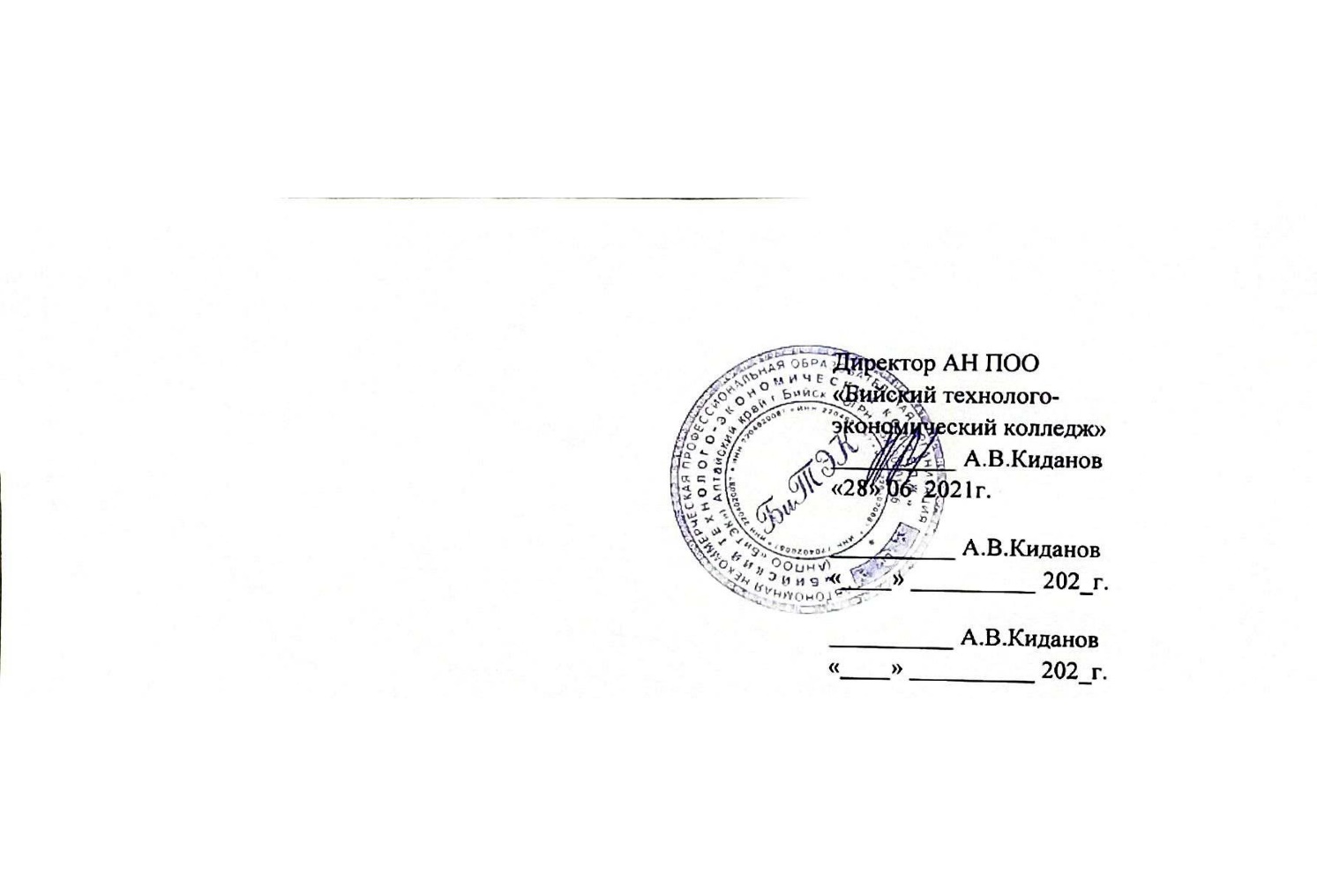 Рабочая программа дисциплины ЕН. 01 Математика соответствует федеральному государственному образовательному стандарту в части требований к результатам освоения основной образовательной программы базовой подготовки в предметной области Математика специальности 40.02.01. «Право и организация социального обеспечения»Организация – разработчик: Автономная некоммерческая профессиональная образовательная организация «Бийский технолого-экономический колледж».Разработчики:   Максимова П.П., преподаватель математики АНПОО  «Бийский  технолого – экономический  колледж»Программа рассмотрена на заседании предметной (цикловой) комиссии Профессионального цикла дисциплин технического профиля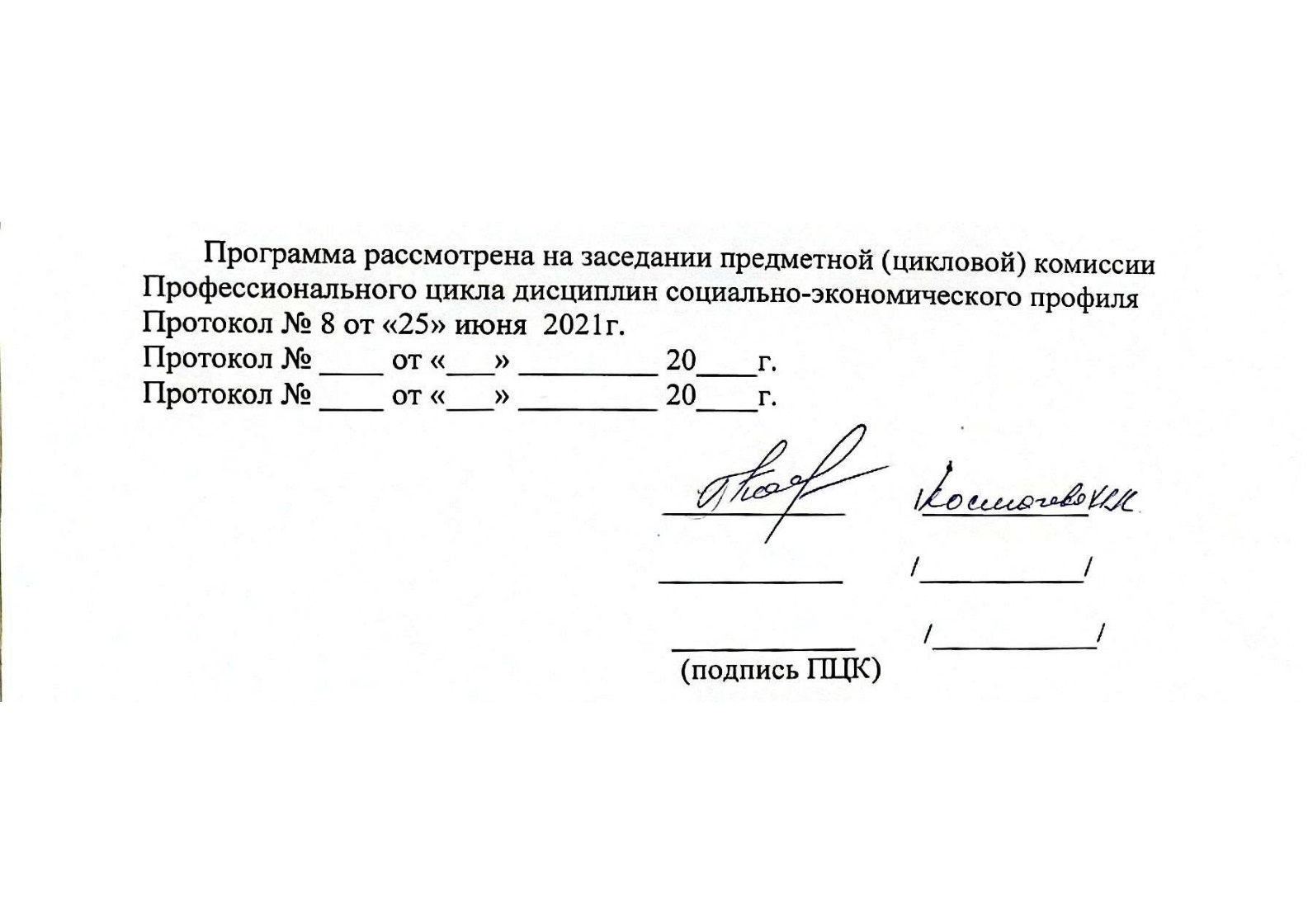 СОДЕРЖАНИЕ1. Паспорт рабочей программы учебной ДИСЦИПЛИНЫЕН 01.Математика1.1. Область применения программыПрограмма учебной дисциплины является частью основной профессиональной образовательной программы в соответствии с ФГОС СПО по специальностям 40.02.01. «Право и организация социального обеспечения» 1.2. Место учебной дисциплины в структуре основной профессиональной образовательной программы: дисциплина математика входит в состав цикла математических и общих естественнонаучных дисциплин профессиональной подготовки и формирует базовые знания для освоения общепрофессиональных и специальных дисциплин.1.3. Цели и задачи учебной дисциплины – требования к результатам освоения дисциплиныВ результате освоения учебной дисциплины обучающийся должен уметь:находить производные элементарных функций;использовать производную для изучения свойств функций и построения графиков;находить простейшие неопределенные и определенные интегралы;решать прикладные задачи с использованием элементов дифференциального и интегрального исчисления;решать прикладные задачи в области профессиональной деятельности.В результате освоения учебной дисциплины обучающийся должен знать:значение математики в профессиональной деятельности и при освоении профессиональной образовательной программы;основные численные методы решения прикладных задач в области профессиональной деятельности;основные понятия и методы математического анализа, дискретной математики, линейной алгебры, теории вероятностей и математической статистики;основы интегрального и дифференциального исчисления.Рабочая программа учебной дисциплины ЕН.01 Математика способствует формированию у обучающихся следующих общих компетенций: ОК 1-6,9.1.4. Количество часов на освоение рабочей программы учебной дисциплины:Программа рассчитана на максимальную учебную нагрузку обучающегося 60 часов, в том числе:обязательной аудиторной учебной нагрузки –40 часов, самостоятельной работы –20 часов.2. СТРУКТУРА И СОДЕРЖАНИЕ УЧЕБНОЙ ДИСЦИПЛИНЫ2.1. Объем учебной дисциплины и виды учебной работыДля характеристики уровня освоения учебного материала используются следующие обозначения:1. – ознакомительный (узнавание ранее изученных объектов, свойств); 2. – репродуктивный (выполнение деятельности по образцу, инструкции или под руководством)3. – продуктивный (планирование и самостоятельное выполнение деятельности, решение проблемных задач)3условия реализации УЧЕБНОЙ дисциплины3.1 Материально-техническое обеспечениеДля реализации учебной дисциплины имеется кабинет «Математика».3.1.1 Оборудование учебного кабинета:посадочные места по количеству обучающихся;рабочее место преподавателя;доска3.1.2 Технические средства обучения:наглядные пособия;настенные плакаты;учебно – методический комплекс по дисциплине «Математика»;комплект учебно-наглядных пособий по дисциплине «Математика»3.2 Информационное обеспечение обучения3.2.1. Основные источники:1. Богомолов Н. В. Математика: Учебное пособие для ссузов./Н.В. Богомолов, П.И. Самойленко. – 5 – е издание, стереотипное. – М.: Дрофа, 2015. – 395 с.2. Башмаков М.И. Математика. Сборник задач профильной направленности : учеб.пособие для учреждений нач. и сред. Проф.образования. – М. : Издательский центр «Академия», 2017. – 208 с.3. Алгебра и начала анализа: Учебник для 10-11 классов образовательных учреждений./Ш.А. Алимов, Ю.М. Колягин, Ю.В. Сидоров и др. – 12 издание – М.: Просвещение, 2017. – 464 с.3.2.2. Дополнительные источники1. Богомолов Н. В. Практические занятия по математике: Учебное пособие для ссузов./Н.В. Богомолов. – 4-е издание, стереотипное. – М.: Высшая школа, 2016. – 495 с.2. Богомолов Н. В. Сборник дидактических заданий  по математике: Учебное пособие для ссузов./Н.В. Богомолов, Л.Ю. Сергиенко. – 2 – е издание, стереотипное. – М.: Дрофа, 2016. – 236 с.3. Богомолов Н. В. Сборник задач по математике: Учебное пособие для ссузов./Н.В. Богомолов. – 4 – е издание, стереотипное. – М.: Дрофа, 2017. – 204 с.4. Валуцэ И.И. Математика для техникумов на базе средней школы: Учебное пособие для ссузов./И.И. Валуцэ, Г.Д. Дилигул. – 2 – е издание, переработанное и дополненное. – М.: Наука, 2015. – 576 с.3.2.3. Интернет-ресурсы:1. Официальный сайт уроков математики :www.http://videouroki.net2. Материалы свободной энциклопедии Википедия :http://ru.wikipedia.orgКонтроль и оценка результатов освоения УЧЕБНОЙ ДисциплиныКонтроль и оценка результатов освоения учебной дисциплины осуществляется преподавателем в процессе проведения учебных занятий, тестирования, а также выполнения обучающимися индивидуальных заданий, проектов, исследований.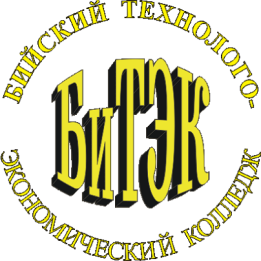 Автономная некоммерческая профессиональная образовательная организация«Бийский технолого-экономический колледж»Рабочая программа учебной дисциплиныЕН. 01 МатематикаДля специальности 40.02.01. «Право и организация социального обеспечения»Бийск 2021 г.ПАСПОРТ рабочей ПРОГРАММЫ УЧЕБНОЙ ДИСЦИПЛИНЫ4СТРУКТУРА и содержание УЧЕБНОЙ ДИСЦИПЛИНЫ6условия реализации рабочей программы учебной дисциплины12Контроль и оценка результатов Освоения учебной дисциплины4Вид учебной работыОбъем часовМаксимальная учебная нагрузка (всего)60Обязательная аудиторная учебная нагрузка (всего) 40в том числе:практические занятия20Самостоятельная работа обучающегося (всего)20в том числе:изучение конспектов учебного материала и работа с основной и дополнительной учебной литературой по изучению дополнительного учебного материалавыполнение практических заданийвыполнение домашних контрольных работФорма промежуточной аттестации –  экзаменФорма промежуточной аттестации –  экзамен2.2 Тематический план и содержание учебной дисциплины ЕН.01 МАТЕМАТИКА2.2 Тематический план и содержание учебной дисциплины ЕН.01 МАТЕМАТИКА2.2 Тематический план и содержание учебной дисциплины ЕН.01 МАТЕМАТИКА2.2 Тематический план и содержание учебной дисциплины ЕН.01 МАТЕМАТИКА2.2 Тематический план и содержание учебной дисциплины ЕН.01 МАТЕМАТИКА2.2 Тематический план и содержание учебной дисциплины ЕН.01 МАТЕМАТИКА2.2 Тематический план и содержание учебной дисциплины ЕН.01 МАТЕМАТИКА2.2 Тематический план и содержание учебной дисциплины ЕН.01 МАТЕМАТИКАНаименование раздела, темСодержание учебного материала, лабораторные и практические занятия, самостоятельная работа обучающихсяСодержание учебного материала, лабораторные и практические занятия, самостоятельная работа обучающихсяСодержание учебного материала, лабораторные и практические занятия, самостоятельная работа обучающихсяСодержание учебного материала, лабораторные и практические занятия, самостоятельная работа обучающихсяСодержание учебного материала, лабораторные и практические занятия, самостоятельная работа обучающихсяОбъем часовУровень освоения12222234Вводный разделСодержание учебного материалаСодержание учебного материалаСодержание учебного материалаСодержание учебного материалаСодержание учебного материала2ВведениеМатематика в науке, технике, экономике, информационных технологиях и практической деятельности. Цели и задачи изучения математики в учреждениях начального и среднего профессионального образования.Математика в науке, технике, экономике, информационных технологиях и практической деятельности. Цели и задачи изучения математики в учреждениях начального и среднего профессионального образования.Математика в науке, технике, экономике, информационных технологиях и практической деятельности. Цели и задачи изучения математики в учреждениях начального и среднего профессионального образования.Математика в науке, технике, экономике, информационных технологиях и практической деятельности. Цели и задачи изучения математики в учреждениях начального и среднего профессионального образования.Математика в науке, технике, экономике, информационных технологиях и практической деятельности. Цели и задачи изучения математики в учреждениях начального и среднего профессионального образования.21Раздел 1 Дифференциальное исчислениеТема 1.1  Понятие о производной функции ее геометрический и физический смыслСодержание учебного материалаСодержание учебного материалаСодержание учебного материалаСодержание учебного материалаСодержание учебного материалаТема 1.1.1 Понятие производной.1Определение производной, ее геометрический и физический смысл. Основные формулы дифференцированияОпределение производной, ее геометрический и физический смысл. Основные формулы дифференцированияОпределение производной, ее геометрический и физический смысл. Основные формулы дифференцированияОпределение производной, ее геометрический и физический смысл. Основные формулы дифференцирования22Тема 1.1.2 Вычисление производных.2Практическое занятие № 1 «Вычисление производных с применением основных формул дифференцирования»Практическое занятие № 1 «Вычисление производных с применением основных формул дифференцирования»Практическое занятие № 1 «Вычисление производных с применением основных формул дифференцирования»Практическое занятие № 1 «Вычисление производных с применением основных формул дифференцирования»22Самостоятельная работа студентов:1. Работа с конспектом лекций.2.Работа с литературойСамостоятельная работа студентов:1. Работа с конспектом лекций.2.Работа с литературойСамостоятельная работа студентов:1. Работа с конспектом лекций.2.Работа с литературойСамостоятельная работа студентов:1. Работа с конспектом лекций.2.Работа с литературойСамостоятельная работа студентов:1. Работа с конспектом лекций.2.Работа с литературой2Тема 1.2Производная сложнойфункцииСодержание учебного материалаСодержание учебного материалаСодержание учебного материалаСодержание учебного материалаСодержание учебного материала10Тема1.2.1 Определение сложной функции.1111Определение сложной функции. Введение правил отыскания производных сложных функций.22Тема 1.2.2 Вычисление производных сложных функций2222Практическое занятие № 2 «Вычисление производных сложных функций »22Самостоятельная работа студентов:1. Работа с конспектом лекций.2. Работа с литературойСамостоятельная работа студентов:1. Работа с конспектом лекций.2. Работа с литературойСамостоятельная работа студентов:1. Работа с конспектом лекций.2. Работа с литературойСамостоятельная работа студентов:1. Работа с конспектом лекций.2. Работа с литературойСамостоятельная работа студентов:1. Работа с конспектом лекций.2. Работа с литературой2Тема 1.3Производная второго порядкаСодержание учебного материалаСодержание учебного материалаСодержание учебного материалаСодержание учебного материалаСодержание учебного материала6Тема 1.3.1 Определение производной второго порядка111Определение производной второго порядка, ее геометрический и физический смысл.Определение производной второго порядка, ее геометрический и физический смысл.22Тема 3.1.2 Вычисление производных второго порядка222Практическое занятие № 3 «Отработка навыков решения задач на отыскание производных второго порядка»Практическое занятие № 3 «Отработка навыков решения задач на отыскание производных второго порядка»22Самостоятельная работа студентов:1. Работа с конспектом лекций.2. Работа с литературой:4. Ответы на вопросы для повторенияСамостоятельная работа студентов:1. Работа с конспектом лекций.2. Работа с литературой:4. Ответы на вопросы для повторенияСамостоятельная работа студентов:1. Работа с конспектом лекций.2. Работа с литературой:4. Ответы на вопросы для повторенияСамостоятельная работа студентов:1. Работа с конспектом лекций.2. Работа с литературой:4. Ответы на вопросы для повторенияСамостоятельная работа студентов:1. Работа с конспектом лекций.2. Работа с литературой:4. Ответы на вопросы для повторения2Тема 1.4 Производная высших порядковСодержание учебного материалаСодержание учебного материалаСодержание учебного материалаСодержание учебного материалаСодержание учебного материала8Тема 1.4.1Понятие о производных высших порядков.11Понятие о производных высших порядков. Дифференциал функции.Понятие о производных высших порядков. Дифференциал функции.Понятие о производных высших порядков. Дифференциал функции.22Тема 1.4.2Приложение дифференциала к приближенным вычислениям22Практическое занятие №4 «Использованию дифференциала при  проведении приближенных вычислений»Практическое занятие №4 «Использованию дифференциала при  проведении приближенных вычислений»Практическое занятие №4 «Использованию дифференциала при  проведении приближенных вычислений»22Тема 1.4.3 Вычисление производных высших порядков33Практическое занятие  № 5 «Отработка навыков отыскания производных высших порядков».Практическое занятие  № 5 «Отработка навыков отыскания производных высших порядков».Практическое занятие  № 5 «Отработка навыков отыскания производных высших порядков».22Самостоятельная работа студентов:1. Работа с конспектом лекций.2. Работа с литературойСамостоятельная работа студентов:1. Работа с конспектом лекций.2. Работа с литературойСамостоятельная работа студентов:1. Работа с конспектом лекций.2. Работа с литературойСамостоятельная работа студентов:1. Работа с конспектом лекций.2. Работа с литературойСамостоятельная работа студентов:1. Работа с конспектом лекций.2. Работа с литературой3Тема 1.5.Исследование функций с помощью производныхСодержание учебного материалаСодержание учебного материалаСодержание учебного материалаСодержание учебного материалаСодержание учебного материала6Тема 1.5.1 Признаки возрастания, убывания функций.1Основные понятия о возрастающих и убывающих функциях. Понятие о максимуме и минимуме функции .Основные понятия о возрастающих и убывающих функциях. Понятие о максимуме и минимуме функции .Основные понятия о возрастающих и убывающих функциях. Понятие о максимуме и минимуме функции .Основные понятия о возрастающих и убывающих функциях. Понятие о максимуме и минимуме функции .22Тема 1.5.2 Исследование функций на экстремум2Практическое занятие № 6. «Практические правила исследования функции на минимум и максимум с помощью первой и второй производной»Практическое занятие № 6. «Практические правила исследования функции на минимум и максимум с помощью первой и второй производной»Практическое занятие № 6. «Практические правила исследования функции на минимум и максимум с помощью первой и второй производной»Практическое занятие № 6. «Практические правила исследования функции на минимум и максимум с помощью первой и второй производной»22Самостоятельная работа студентов:1. Работа с конспектом лекций.2. Работа с литературойСамостоятельная работа студентов:1. Работа с конспектом лекций.2. Работа с литературойСамостоятельная работа студентов:1. Работа с конспектом лекций.2. Работа с литературойСамостоятельная работа студентов:1. Работа с конспектом лекций.2. Работа с литературойСамостоятельная работа студентов:1. Работа с конспектом лекций.2. Работа с литературой2Раздел 2 Интегральное исчислениеТема 2.1 Неопределенный интегралСодержание учебного материалаСодержание учебного материалаСодержание учебного материалаСодержание учебного материалаСодержание учебного материала6Тема 2.1.1 Неопределенный интеграл и его свойства11Понятие первообразной и интеграла. Основные свойства неопределенного интеграла.Понятие первообразной и интеграла. Основные свойства неопределенного интеграла.Понятие первообразной и интеграла. Основные свойства неопределенного интеграла.22Тема 2.1.2 Методы вычисления неопределенного интеграла22Практическое занятие №7. «Вычисление табличных интегралов»Практическое занятие №7. «Вычисление табличных интегралов»Практическое занятие №7. «Вычисление табличных интегралов»22Самостоятельная работа студентов:1. Работа с конспектом лекций.2. Работа с литературой Самостоятельная работа студентов:1. Работа с конспектом лекций.2. Работа с литературой Самостоятельная работа студентов:1. Работа с конспектом лекций.2. Работа с литературой 2Тема 2.2  Определенный интегралСодержание учебного материала.Содержание учебного материала.Содержание учебного материала.Содержание учебного материала.Содержание учебного материала.8Тема 2.2.1 Определенный интеграл и его свойства11Понятие об определенном интеграле. Формула Ньютона-Лейбница. Алгоритм вычисления определенного интеграла. Основные свойства.Понятие об определенном интеграле. Формула Ньютона-Лейбница. Алгоритм вычисления определенного интеграла. Основные свойства.Понятие об определенном интеграле. Формула Ньютона-Лейбница. Алгоритм вычисления определенного интеграла. Основные свойства.22Тема 2.2.2  Методы вычисления определенного интеграла22Практическое занятие  № 8 « Непосредственное вычисление определенных интегралов»Практическое занятие  № 8 « Непосредственное вычисление определенных интегралов»Практическое занятие  № 8 « Непосредственное вычисление определенных интегралов»22Самостоятельная работа обучающихся:1.Работа с литературойСамостоятельная работа обучающихся:1.Работа с литературойСамостоятельная работа обучающихся:1.Работа с литературой2Тема 2.3Физические приложения определенного интегралаСодержание учебного материалаСодержание учебного материалаСодержание учебного материалаСодержание учебного материалаСодержание учебного материала6Тема 2.3.1 Вычисление пути, пройденного точкойТема 2.3.2 Вычисление работы силы1Практическое занятие  №9«Решение физических задач на нахождение пути, пройденного точкой, при помощи определенного интеграла и  на нахождение работы силы, при помощи определенного интеграла»Практическое занятие  №9«Решение физических задач на нахождение пути, пройденного точкой, при помощи определенного интеграла и  на нахождение работы силы, при помощи определенного интеграла»Практическое занятие  №9«Решение физических задач на нахождение пути, пройденного точкой, при помощи определенного интеграла и  на нахождение работы силы, при помощи определенного интеграла»Практическое занятие  №9«Решение физических задач на нахождение пути, пройденного точкой, при помощи определенного интеграла и  на нахождение работы силы, при помощи определенного интеграла»42Тема 2.3.1 Вычисление пути, пройденного точкойТема 2.3.2 Вычисление работы силы2Самостоятельная работа студентов:1. Работа с конспектом лекций.2. Работа с литературойСамостоятельная работа студентов:1. Работа с конспектом лекций.2. Работа с литературойСамостоятельная работа студентов:1. Работа с конспектом лекций.2. Работа с литературойСамостоятельная работа студентов:1. Работа с конспектом лекций.2. Работа с литературойСамостоятельная работа студентов:1. Работа с конспектом лекций.2. Работа с литературой2Раздел 3  Основные численные методы решения прикладных задачТема 3.1 Линейное программированиеСодержание учебного материалаСодержание учебного материалаСодержание учебного материалаСодержание учебного материалаСодержание учебного материала6Тема 3.1 Линейное программирование111Общие понятия и задачи линейного  программирования. Графический метод решения задач линейного программирования.Общие понятия и задачи линейного  программирования. Графический метод решения задач линейного программирования.42Практическое занятие № 10. Решение задач линейного программирования графическим методом.Практическое занятие № 10. Решение задач линейного программирования графическим методом.2Самостоятельная работа студентов:1. Работа с конспектом лекций.2. Работа с литературойСамостоятельная работа студентов:1. Работа с конспектом лекций.2. Работа с литературойСамостоятельная работа студентов:1. Работа с конспектом лекций.2. Работа с литературойСамостоятельная работа студентов:1. Работа с конспектом лекций.2. Работа с литературойСамостоятельная работа студентов:1. Работа с конспектом лекций.2. Работа с литературой2ВсегоВсегоВсегоВсегоВсего60Результаты обучения(освоенные умения, усвоенные знания)Формы и методы контроля и оценки результатов обучения12Умения: находить производные элементарных функций;Текущий контроль:оценка выполнения письменных самостоятельных работ;оценка ответов при устном фронтальном и индивидуальном опросе;оценка выполнения тестовых самостоятельных работ;оценка выполнения индивидуальных заданий на практических занятиях № 1-4;оценка выполнения внеаудиторной самостоятельной работы;Промежуточная аттестация:экзамениспользовать производную для изучения свойств функций и построения графиков;Текущий контроль:оценка выполнения письменных самостоятельных работ;оценка ответов при устном фронтальном и индивидуальном опросе;оценка выполнения тестовых самостоятельных работ;оценка выполнения индивидуальных заданий на практических занятиях № 5-9;оценка выполнения внеаудиторной самостоятельной работы;Промежуточная аттестация:экзаменнаходить простейшие неопределенные и определенные интегралы;Текущий контроль:оценка выполнения письменных самостоятельных работ;оценка ответов при устном фронтальном и индивидуальном опросе;оценка выполнения тестовых самостоятельных работ;оценка выполнения индивидуальных заданий на практических занятиях № 10-14;оценка выполнения внеаудиторной самостоятельной работы;Промежуточная аттестация:экзаменрешать прикладные задачи с использованием элементов дифференциального и интегрального исчисления;Текущий контроль:оценка выполнения письменных самостоятельных работ;оценка ответов при устном фронтальном и индивидуальном опросе;оценка выполнения тестовых самостоятельных работ;оценка выполнения индивидуальных заданий на практических занятиях № 15-19;;оценка выполнения внеаудиторной самостоятельной работы;Промежуточная аттестация:экзаменрешать прикладные задачи в области профессиональной деятельностиТекущий контроль:оценка выполнения письменных самостоятельных работ;оценка ответов при устном фронтальном и индивидуальном опросе;оценка выполнения тестовых самостоятельных работ;оценка выполнения индивидуальных заданий на практических занятиях № 20-22;;оценка выполнения внеаудиторной самостоятельной работы;Промежуточная аттестация:экзаменЗнания:значение математики в профессиональной деятельности и при освоении профессиональной образовательной программы;Текущий контроль:оценка выполнения письменных самостоятельных работ;оценка ответов при устном фронтальном и индивидуальном опросе;оценка выполнения тестовых самостоятельных работ;оценка выполнения индивидуальных заданий;оценка выполнения внеаудиторной самостоятельной работы;Промежуточная аттестация:экзаменосновные математические методы решения прикладных задач в области профессиональной деятельности;Текущий контроль:оценка выполнения письменных самостоятельных работ;оценка ответов при устном фронтальном и индивидуальном опросе;оценка выполнения тестовых самостоятельных работ;оценка выполнения индивидуальных заданий;оценка выполнения внеаудиторной самостоятельной работы;Промежуточная аттестация:экзаменосновные понятия и методы математического анализа, дискретной математики, линейной алгебры, теории вероятностей и математической статистики;Текущий контроль:оценка выполнения письменных самостоятельных работ;оценка ответов при устном фронтальном и индивидуальном опросе;оценка выполнения тестовых самостоятельных работ;оценка выполнения индивидуальных заданий;оценка выполнения внеаудиторной самостоятельной работы;Промежуточная аттестация:экзаменосновы интегрального и дифференциального исчисления.Текущий контроль:оценка выполнения письменных самостоятельных работ;оценка ответов при устном фронтальном и индивидуальном опросе;оценка выполнения тестовых самостоятельных работ;оценка выполнения индивидуальных заданий на практических занятиях № 23,24;оценка выполнения внеаудиторной самостоятельной работы;Промежуточная аттестация:экзамен